PREDMET NABAVEPredmet nabave su usluge pripreme i dostave gotovih učeničkih obroka u nastavnoj  2022/2023.godini VRSTA POSTUPKAKLASA:       406-03/23-01/2                                                                                                                                             URBROJ:     2181-325-23-2                                              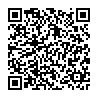 .S A D R Ž A J POZIVA ZA DOSTAVU PONUDA 1.  UPUTE PONUDITELJIMA ZA DOSTAVU PONUDA 2.  OBRASCI 3. TROŠKOVNIK1.1. PODACI O NARUČITELJUNaziv: Osnovna Škola Runović.Sjedište: Runović 211, 21261 Runović.OIB: 33906560969.Telefon: 021/849-088.E-pošta: skola@os-runovic.skole.hrInternetska stranica: www.os-runovic.skole.hr.1.2. OSOBA ZADUŽENA ZA KONTAKTOsoba zadužena za kontakt je Nikola Roso, mag. iur., tajnik OŠ Runović, e-pošta: skola@os-runovic.skole. hr, telefon: 021/849-088.1.3. PROCIJENJENA VRIJEDNOST  NABAVEProcijenjena vrijednost nabave je 6.817,84 EUR + PDV.2.1. OPIS PREDMETA NABAVE2.1.1. Predmet nabave su usluge pripreme i dostave gotovih učeničkih obroka u školskoj  2022/2023.godini. Obroci moraju biti usklađeni s preporučenim i nutritivnim standardima kombinacijom različitih namirnica kako bi se zadovoljio unos svih sastojaka hrane potrebnih za uredan rast i razvoj.2.2. DIJELJENJE PREDMETA NABAVENije dopušteno nuđenje po grupama te je ponuditelj u obvezi ponuditi predmet nabave u cijelosti.2.3. KOLIČINA PREDMETA NABAVENabava usluge pružanja prehrane učenika prema Troškovniku, Uputama ponuditeljima za dostavu ponuda (dalje u tekstu: Upute), pravilima struke i propisima.2.4. TEHNIČKE SPECIFIKACIJENabava usluge sukladno Troškovniku, Uputama, pravilima struke i propisima.2.5. MJESTO ISPORUKEObrok se dostavlja svakim radnim danom do 09:45 sati u sjedište: Osnovne škole Runović, Runović 211. 21261 RUNOVIĆ.2.6. POČETAK I ROK PRUŽANJA USLUGE2.6.1. Početak pružanja usluge po završenom postupku nabave i odabiru ponuditelja.2.6.2. Rok trajanja ugovora je do 21. lipnja 2023. godine3.1. SPOSOBNOST ZA OBAVLJANJE PROFESIONALNE DJELATNOSTI3.1.1. Ponuditelj mora u postupku nabave dokazati svoj upis u sudski, obrtni, strukovni ili drugi odgovarajući registar države sjedišta ponuditelja te da ima registriranu djelatnost potrebnu za izvršenje predmeta nabave.3.1.2. Upis u registar iz točke 3.1.1. Uputa dokazuje se odgovarajućim izvodom, a ako se oni ne izdaju u državi sjedišta ponuditelja, ponuditelj može dostaviti izjavu s ovjerom potpisa kod nadležnog tijela.3.1.3. Za potrebe dokazivanja sposobnosti iz točke 3.1.1. Uputa ponuditelj sa sjedištem u Republici Hrvatskoj dostavlja izvod iz sudskog, obrtnog ili drugog odgovarajućeg registra.3.1.4. Izvod ili izjava iz točke 3.1.2. Uputa ne smije biti starija od tri (3) mjeseca računajući od dana početka postupka jednostavne nabave.3.1.5. Ponuditelj mora ispuniti  obvezu plaćanja dospjelih poreznih obveza i obveza za mirovinsko i zdravstveno osiguranje, ako mu je sukladno s posebnim propisima odobrena odgoda plaćanja navedenih obveza.Za potrebe dokazivanja okolnosti gospodarski subjekt dužan je u ponudi dostaviti:3.1.6. Ako gospodarski subjekt koji nema sjedište u Republici Hrvatskoj mora u državi njegova sjedišta posjedovati određeno ovlaštenje ili biti član određene organizacije kako bi mogao izvršiti predmet nabave, tj. predmetni ugovor o nabavi ili dio ugovora, ponuditelj mora dokazati posjedovanje važećeg ovlaštenja ili članstva za sebe i/ili za podizvoditelje. Ako takvo ovlaštenje ili članstvo nije uvjetovano, gospodarski subjekt je obvezan u ponudi dati ispravu (potvrdu, uvjerenje, izjavu i dr.) nadležnog tijela države njegova sjedišta da za izvršenje predmetnog ugovora ili dijela ugovora nije potrebno određeno ovlaštenje ili biti član određene organizacije  u državi njegova sjedištu.4.1. SADRŽAJ PONUDE4.1.1. Ponuda mora sadržavati:1. popunjeni i ovjereni Ponudbeni list (Obrazac iz Poziva za dostavu ponude/dalje u tekstu: Poziv),2. popunjeni i ovjereni Troškovnik,3. tražene dokaze sposobnosti koje je naručitelj odredio u točki 3.1. Uputa,4. izjave, potvrde i sl. zahtijevane u Uputama, odnosno Pozivu (Obrasci iz Poziva),5. Izjavu o prihvaćanju uvjeta iz Poziva za dostavu ponude.4.2. NAČIN IZRADE PONUDE4.2.1. Pri izradi ponude ponuditelj se mora pridržavati zahtjeva i uvjeta iz Uputa, odnosno Poziva. 4.2.2. Pri izradi ponude ponuditelj koristi obrasce utvrđene Pozivom ili istovjetne, s tim da istovjetni obrasci moraju sadržajno biti isti kako je traženo Pozivom, odnosno obrascima Poziva.4.2.3. Pri izradi ponude ponuditelj ne smije mijenjati i nadopunjavati tekst koji je dao naručitelj u Pozivu. 4.2.4. U roku za dostavu ponude ponuditelj može izmijeniti svoju ponudu, nadopuniti je ili od nje odustati. 4.2.5. Ponuda se izrađuje u jednom izvornom primjerku, u papirnatom obliku na način da čini cjelinu. Ako zbog opsega ili drugih objektivnih okolnosti ponuda ne može biti izrađena na način da čini cjelinu, onda se izrađuje u dva ili više dijelova. 4.2.6. Ponuda se piše neizbrisivom tintom, odnosno mora biti tiskana ili pisana neizbrisivim otiskom.4.2.7. Ispravci u ponudi moraju biti izrađeni na način da su vidljivi. Ispravci moraju uz navod datuma ispravka biti potvrđeni potpisom ponuditelja.4.3. NAČIN DOSTAVE PONUDE4.3.1. Ponuditelj podnosi svoju ponudu o vlastitom trošku, bez prava potraživanja nadoknade od naručitelja po bilo kojoj osnovi.4.3.2 Ponuda se u zatvorenoj omotnici, ukoliko se ne dostavlja e-poštom, dostavlja se na adresu naručitelja:Osnovna škola RunovićRunović 21121261 RUNOVIĆ.4.3.3. Na omotnici ponude mora biti naznačeno: -  potpuni naziv i adresu ponuditelja   -  potpuni naziv i adresu naručitelja: Osnovna škola Runović, Runović 211, 21261 RUNOVIĆ-  naziv predmeta nabave: Predmet nabave su usluge pripreme i dostave gotovih učeničkih obroka u školskoj  2022/2023.godini -  evidencijski broj nabave: 1/2023-  naznaka „NE OTVARAJ“.4.3.4. Ponuditelj samostalno određuje način dostave ponude i sam snosi rizik eventualnog gubitka odnosno nepravovremene dostave ponude. 4.3.5. Ponude se dostavljaju neposrednom predajom (na protokol), poštom ili preporučenom poštom pri čemu ponuditelj mora voditi računa i snosi rizik da ponuda bude zaprimljena kod naručitelja do roka za dostavu ponuda. 4.3.6. Ukoliko omotnica nije zatvorena, zapečaćena i označena kako je navedeno, naručitelj ne snosi odgovornost u slučaju da se ponuda zagubi, krivo ili prerano otvori.4.3.7. Svaka ponuda koju naručitelj primi nakon proteka roka određenog za dostavu ponuda, obilježava se kao zakašnjela pristigla ponuda i vraća se (neotvorena) ponuditelju.4.4. IZMJENA I/ILI DOPUNA PONUDE I ODUSTAJANJE OD PONUDE4.4.1. Ponuditelj može do isteka roka za dostavu ponuda dostaviti izmjenu i/ili dopunu ponude. Izmjena i/ili dopuna ponude dostavlja se na isti način kao i osnovna ponuda s obveznom naznakom da se radi o izmjeni i/ili dopuni ponude.4.4.2. Nakon proteka roka za dostavu, ponuda se ne smije mijenjati.4.4.3. Ponuditelj može do isteka roka za dostavu ponude pisanom izjavom odustati od svoje dostavljene ponude. Pisana izjava se dostavlja na isti način kao i ponuda s obveznom naznakom da se radi o odustajanju od ponude. U tom slučaju neotvorena ponuda se vraća ponuditelju.4.5. DOPUSTIVOST DOSTAVE PONUDA ELEKTRONIČKIM PUTEM Dostavljanje ponude elektroničkim putem je dozvoljeno. Ponuditelj ponudu može dostaviti na e-adresu: ivana.biocic@skole.hr. do krajnjeg roka za dostavu ponuda navedenog u točki 5.5.1. Uputa. Elektronička ponuda mora zadovoljavati sve uvjete iz točke 4.1. i 4.2. Uputa. Ponuditelji moraju voditi računa da elektronički format ponude zadovoljava sve sigurnosne mjere radi potencijalne zlouporabe ponuda. Preporuča se slanje elektroničke ponude u PDF formatu (skenirani dokumenti).4.6. NAČIN ODREĐIVANJA CIJENE PONUDE4.6.1. Ponuditelj je obvezan cijenu ponude iskazati u Ponudbenom listu (i to: bez PDV-a, iznos PDV-a i ukupnu cijenu s PDV-m), te  cijenu ponude iskazati u valuti ponude brojkama. 4.6.2. U cijenu ponude bez PDV-a moraju biti uračunati svi troškovi, davanja i popusti potrebni za izvršenje predmeta nabave.4.6.3. Ako ponuditelj nije u sustavu poreza na dodanu vrijednost ili je predmet nabave oslobođen poreza na dodanu vrijednost, u Ponudbenom listu, na mjesto predviđeno za upis cijene ponude s porezom na dodanu vrijednost, upisuje se isti iznos kao što je upisan na mjestu predviđenom za upis cijene ponude bez poreza na dodanu vrijednost, a mjesto predviđeno za upis iznosa poreza na dodanu vrijednost ostavlja se prazno. 4.6.4. Cijena ponude, tj. jedinična cijena je nepromjenjiva za vrijeme trajanja ugovora o nabavi, tj. ugovorenog roka za izvršenje predmeta nabave.4.7. VALUTA PONUDECijene ponude izražava se u eurima (EUR).4.8. KRITERIJ ZA ODABIR PONUDEKriterij za odabir je ekonomski najpovoljnija ponuda.4.9. JEZIK I PISMO PONUDE 4.9.1. Ponuda se izrađuje na hrvatskom jeziku i latiničnom pismu. 4.9.2. U slučaju dostavljanja ponude ili dijela ponude, npr. dokaza sposobnosti na nekom drugom jeziku osim hrvatskog jezika, ponuditelj je dužan dostaviti u ponudi, uz tekst na drugom jeziku, i prijevod na hrvatskom jeziku od strane ovlaštenog sudskog prevoditelja.4.10. ROK VALJANOSTI PONUDE4.10.1. Rok valjanosti ponude mora biti najmanje 30 dana od krajnjeg roka za dostavu ponuda. 4.10.2. Ponuditelj je dužan u ponudi (Ponudbenom listu) iskazati rok valjanosti ponude koji ne može biti manji od onog koji je određen u točki 4.10.1. Uputa. Ukoliko ponuditelj u Ponudbenom listu ne iskaže rok valjanosti svoje ponude smatra će se da je taj rok 30 dana.4.11. DOPUSTIVOST ALTERNATIVNIH PONUDAPonuditelju nije dozvoljeno nuditi alternativne ponude, varijante ili inačice ponude.5.1. PRAVILA KOMUNICIRANJAKomuniciranje i svaka druga razmjena informacija između naručitelja i gospodarskih subjekata može se obavljati poštanskom pošiljkom, telefaksom ili e-poštom, osim u slučajevima u kojima su Pozivom pravila komuniciranja posebno određena.5.2. PRAVILA DOSTAVLJANJA DOKUMENATA5.2.1. Sve dokumente koje naručitelj zahtijeva, odnosno koje ponuditelj mora dostaviti sukladno točki 3.1. Poziva ponuditelj može dostaviti u neovjerenoj preslici. Neovjerenom preslikom smatra se i neovjereni ispis elektroničke isprave.5.2.2. U slučaju postojanja sumnje u istinitost podataka navedenih u dokumentima koje su ponuditelji dostavili sukladno točki 3.1. odnosno točki 5.2.1. Poziva, naručitelj može radi provjere istinitosti podataka:1. od ponuditelja zatražiti da u primjerenom roku dostavi izvornike ili ovjerene preslike tih dokumenata i/ili2. obratiti se izdavatelju dokumenata i/ili nadležnom tijelima.5.5. VRIJEME I MJESTO DOSTAVLJANJA PONUDA5.5.1. Ponude se dostavljaju na adresu naručitelja: Osnovna škola Runović, Runović 211,21261 RUNOVIĆ,a krajnji rok za dostavu ponuda, bez obzira na način dostave ponuda, je 25. ožujala 2023. godine, do 15.00 sati.5.5.2. Do navedenog roka za dostavu ponude ponuda mora biti dostavljena i zaprimljena bez obzira na način dostave. Ponuditelj određuje način dostave i sam snosi rizik eventualnog gubitka, odnosno nepravovremene dostave njegove ponude.5.5.3. Ponude koje nisu zaprimljene u propisanom roku za dostavu ponude neće se otvarati i vraćaju se ponuditelju neotvorene.5.5.4. U slučaju dostave ponude elektroničkom poštom, ista mora biti dostavljena u skladu s točkom 4.5. Uputa.5.6. OTVARANJE PONUDAPonude se otvaraju nakon isteka roka za dostavu, i nije određeno javno otvaranje ponuda. 5.7. ROK, NAČIN I UVJETI PLAĆANJA5.7.1. Avansno plaćanje (predujam) je isključeno, kao i traženje da naručitelj preda sredstava osiguranja plaćanja. 5.7.2. Plaćanje će se vršiti na temelju ispostavljenog računa, u roku od 30 dana, a račun se ispostavlja po izvršenju usluge, tj. predaje snimke naručitelju.5.8. IZMJENA ILI POVLAČENJE PONUDETijekom roka za dostavu ponuda može ponudu mijenjati i dopunjavati, ili od ponude odustati na temelju pisane izjave. Promjene i dopune ponude, ili odustajanje od ponude, ponuditelji dostavljaju na isti način kao i ponudu. U slučaju odustajanja od ponude, ponuditelj može zahtijevati povrat svoje neotvorene ponude.5.9. PROVJERA PONUDITELJANakon otvaranja ponuda, a prije donošenja odluke o odabiru, odnosno odluke o poništenju naručitelj zadržava pravo da od najpovoljnijeg ponuditelja s kojim namjerava sklopiti ugovor o nabavi, odnosno izdati narudžbenicu zatražiti dostavu izvornika ili ovjerenih preslika jednog ili više dokumenata (potvrde, isprave, izvodi, ovlaštenja i sl.) koji su bili traženi sukladno točki 3.1. Uputa.5.10. ODLUKA O ODABIRU PONUDE ILI PONIŠTENJU5.10.1 Naručitelj će nakon postupka otvaranja, pregleda i ocjene ponuda donijeti odluku o odabiru, odnosno odluku o poništenju, a svoju će odluku dostaviti svim ponuditeljima na dokaziv način (dostavnica, povratnica, izvješće o uspješnom slanju telefaksom, e-poštom). 5.10.2. Odluka o odabiru, odnosno poništenju donijet će se u roku od 30 dana od dana isteka roka za dostavu ponude. 5.11. OPĆI I POSEBNI UVJETI UGOVORA O NABAVI5.11.1. Ugovor će sklopit temeljem Poziva, izabranoj ponudi, a sukladno odredbama Zakona o obveznim odnosima (NN, broj 35/05, 41/08, 125/11, 78/15, 29/18, 126/21, 141/22 i 156/22), i odredbama drugih važećih propisa i pravila struke iz oblasti predmeta nabave, izdavanjem narudžbenice.5.11.2. Narudžbenica će se izdati najkasnije 10 dana od dana dostave odluke o odabiru ponude, ukoliko se donese odluka o odabiru ponude.5.12. POZIV ZA DOSTAVU PONUDA5.12.1. Preuzimanje Poziva Poziv se može preuzeti na internetskim stranicama Osnovne škole Runović www.os-runovic.skole.hr. (jednostavna nabava).5.12.2. Dodatne informacije i objašnjenja Poziva5.12.2.1. Ponuditelj može od naručitelja tijekom roka za dostavu ponuda zatražiti dodatne informacije i objašnjenje bilo kojeg dijela Poziva isključivo u pisanom obliku, poštom, faksom ili elektroničkim putem na adresi/telefaksu/elektroničkoj pošti navedenim u Uputama.5.12.2.2. Pod uvjetom da je zahtjev dostavljen pravodobno naručitelj je obvezan odgovor staviti na raspolaganje na istim internetskim stranicama na kojima je dostupan osnovni Poziv bez navođenja podataka o podnositelju zahtjeva najkasnije tijekom trećeg dana prije dana u kojem ističe rok za dostavu ponuda.5.12.2.3. Zahtjev je pravodoban ako je dostavljen naručitelju tijekom četiri dana prije dana u kojem ističe rok za dostavu ponuda.5.12.3. Izmjena sadržaja Poziva 5.12.3.1. Ako naručitelj za vrijeme roka za dostavu ponuda mijenja Poziv, bez obzira na to tko je inicirao izmjenu, osigurat će se dostupnost izmjena svim zainteresiranim gospodarskim subjektima na isti način i na istim internetskim stranicama kao i osnovni Poziv.5.12.3.2. Naručitelj će osigurati da gospodarski subjekti od izmjena imaju najmanje pet (5) dana za dostavu ponuda.5.13. PRIHVAĆANJE UVJETA IZ POZIVAPonuditelj je obvezan u ponudi priložiti izjavu o prihvaćanju uvjeta iz Poziva (obrazac 4 Poziva za dostavu ponuda).Ovlašteni predstavnik naručitelja:Nikola Roso mag. iur.S A D R Ž A J:
1.  OBRAZAC 1 - PONUDBENI LIST2.  OBRAZAC 2 - IZJAVA (o prihvaćanju uvjeta iz Poziva za dostavu ponuda)  3. TROŠKOVNIK PONUDITELJA                                                                                                                                       OBRAZAC 1PONUDBENI LIST Naručitelj:Osnovna Škola Runović.Runović 211, 21261 RUNOVIĆ.OIB: 33906560969Tel: 098 1952673E-mail: ivana.biocic@skole.hrKontakt osoba: Nikola RosoU ________________,_____________ 2023.godine           (mjesto)                     (datum)                                ZA PONUDITELJA:                               M.P.                                     ________________________________                                                                                                                                                        (potpis ovlaštene osobe) NAPOMENA:Ako ponuditelj nije u sustavu poreza na dodanu vrijednost ili je predmet nabave oslobođen poreza na dodanu vrijednost, u ponudbenom listu, na mjesto predviđeno za upis cijene ponude s porezom na dodanu vrijednost, upisuje se isti iznos kao što je upisan na mjestu predviđenom za upis cijene ponude bez poreza na dodanu vrijednost, a mjesto predviđeno za upis iznosa poreza na dodanu vrijednost ostavlja se prazno.                                                                                                                                                       OBRAZAC 2NARUČITELJ: Osnovna Škola Runović.Runović 211, 21261 RUNOVIĆ.OIB: 33906560969PREDMET NABAVE: Usluge pripreme i dostave gotovih učeničkih obroka u školskoj  2022/2023.godini.PONUDITELJ:___________________________________________________________________________                                                                                  (naziv i sjedište/adresa i OIB)I Z J A V A(o prihvaćanju uvjeta iz Poziva za dostavu ponude)Izjavljujemo da smo kao ponuditelj u predmetnom postupku jednostavne nabave usluga upoznati sa svim odredbama iz Poziva za dostavu ponuda i da prihvaćamo sve opće, tehničke i posebne uvjete iz Poziv za dostavu ponuda, te se obvezujemo da ćemo izvršiti predmet nabave u roku izvršenja i pod ostalim zahtjevima i uvjetima sukladno Pozivu za dostavu ponuda i našoj ponudi.U ________________,_____________ 2023.godine           (mjesto)                     (datum)                                ZA PONUDITELJA:                               M.P.                                     ________________________________                                                                                                                                                        (potpis ovlaštene osobe) TROŠKOVNIKPRIPREMA I DOSTAVA UČENIČKOG OBROKAPONUDITELJNaziv: _____________________________________Adresa: ____________________________________OIB: ______________________________________17.ožujka.2023.godineOSNOVNA ŠKOLA RUNOVIĆRunović 211, 21261 RunovićEv. broj:NBV-1/2023POZIV ZA DOSTAVU PONUDA(dokumEntacija o nabavi)Jednostavna nabavaUPUTE PONUDITELJIMA ZA DOSTAVU PONUDA1. OPĆI PODACI2. PODACI O PREDMETU NABAVE3. ODREDBE O SPOSOBNOSTI PONUDITELJA4. PODACI O PONUDI5. OSTALE ODREDBEO B R A S C I Podaci o ponuditelju*:Naziv ponuditeljaSjedište ponuditeljaAdresa ponuditeljaOIB.Broj računa /IBAN broj/bankaNavod o tome je li ponuditelj u sustavu poreza na dodanu vrijednostAdresa za dostavu pošteAdresa e-pošteKontakt osoba ponuditeljaBroj telefonaPredmet nabave: usluge pripreme i dostave gotovih učeničkih obroka u školskoj  2022/2023.godiniIznos brojevaPredmet nabave: usluge pripreme i dostave gotovih učeničkih obroka u školskoj  2022/2023.godiniCijena ponude bez PDV-aPredmet nabave: usluge pripreme i dostave gotovih učeničkih obroka u školskoj  2022/2023.godiniPDVPredmet nabave: usluge pripreme i dostave gotovih učeničkih obroka u školskoj  2022/2023.godiniUkupna cijena ponude s PDV-omRok valjanosti ponude30 dana od dana otvaranja ponudaRedni brojOpis uslugeBroj korisnika Broj radnih danaJedinična cijena obrokaUkupna cijena usluge1.usluge pripreme i dostave gotovih učeničkih obroka 